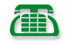 Telecom Consumer CharterFORMAHANAGAR TELEPHONE NIGAM LIMITEDDelhi unitO/o Executive Director: 2nd Floor, Khurshid Lal Bhawan Janpath New Delhi-110050 Website: www.mtnldelhi.inCorporate office: 5th Floor, MDS, 9, CGO Complex, Lodhi Road, New Delhi-110003 Website: www.mtnl.net.inVisionBecome a total Telecom Solution provider company and to provide world class telecom services at affordable prices to all classes of customers.Become the largest provider of private Telecom Networks, Leased Lines and Mobile networks. MissionTo remain market leader in providing world class Telecom and IT related services, Broad Band services, leased circuits at affordable prices.Standards of Services Provided:Note:-The above standards/time limits are subject to constraints beyond control of MTNL, such as:-Technical feasibility (i.e. availability of network/capacity).Stores availability (such as Modem(CPE), Instrument, Dropwire etc), which may be short due to procedural delays for procurements while following the prescribed govt. procedures.Damage of cables/outdoor network due to digging by civic agencies/othersCustomer availabilityGrievance Redressal Mechanism:Various options for booking of faults/ complaints which are available to MTNL customers & the same are listed below:Call Centers and Web-link: In case the complaint is not redressed within specified time-limit or if customer is not satisfied, then to accelerate the redressal of his complaint, he can lodge appeal to appellate authority. The details of Appellate Authorities of MTNL are attached in Annexure-III and are also available on website of MTNL Delhi (www.mtnldelhi.in)In addition, the customer has an option to lodge his grievance, in case of non-resolution of his grievances, on other platforms like:TRAI website: http://www.trai.gov.inPublic grievances to the central Government (Centralized CPGRAMS) website: http://pgportal.gov.inCustomer can also booked complaint through  e-mail id,Twitterseva;  dot.twitterseva.com  and  mtnl.twitterseva.com. Stakeholders: Service Recipients/ Citizens/Clients:Citizen of IndiaTelecom subscribers including prospective and othersWalk-in customers in Sachaar Haats/Customer Service Centers (CSC’s)Responsibility Centres/ Subordinate Offices:For Providing wireline telecom services like Landline, Broadband, Leased lines, FTTH etc. in licensed service area of Delhi.Area GMs (List attached at Annexure III)Divisional Engineers (Outdoor)/ AGM(Commercial)/Chief Accounts Officer (TR) (Lists attached at Annexures IV, V &VI)Indicative Expectations from Service Recipients:Submit duly completed application forms in all respects.Timely payment of bills/dues.Check website of the MTNL regularly for updates on policies, programs and procedures.Not to hesitate in contacting the concerned officer on telephone/E-mail.Stake holder should not hide facts in the applications, appeals, discussion, etc.To make available their email address and Mobile Numbers through SMS, Call centre, Bill payment slip or on website (www.mtnldelhi.in)Charter will be reviewed on annual basis for possible revision, if any, based on the feedback received from various stakeholders.Annexure-IMain Service/ TransactionsAnnexure-IIService Standards                                                                                Annexure-III                                       LIST of AREA GENERAL MANAGERS             List of Divisional Engineers (Outdoor)Annexure-IVList of Assistant General Managers (Commercial)Annexure-V                List of Chief Accounts OfficersAnnexure- VI                List of Public Relation OfficersAnnexure-VII          LIST OF SANCHAR HAATS IN MTNL DELHIAnnexure-VIIIS.No.Services/TransactionMaximum Time LimitRemarks1.Provision ofNew Land line connection.New Broad Band connection.Within 7 working days Within 15 working daysAs per TRAI normsAs per TRAI norms2.Shifting ofLand line connectionBroad Band connection.95% within 3 working days Within 7 working daysAs per TRAI norms3.Fault repair ofLandlineBroad Band connection.Within 3 working days 99% within 3 working daysAs per TRAI normsAs per TRAI norms4.Billing/Metering complaintsWithin 4 weeksAs per TRAI norms5.Termination of ServiceWithin 7 working daysAs per TRAI norms6.RefundsWithin 60 daysAs per TRAI normsTelecom ServiceCall Center Nos.On line (Web-link)Landline198, xxxx2198, 1500, 22221500http://customercare.mtnldelhi.inBroadband1504,  22221504http://customercare.mtnldelhi.inUnified Access No1130“My MTNL DELHI” app  dot. twitterseva.com, mtnl.twitterseva.comS.No.Service/ TransactionsWeight%Responsible Person (Designation) Email Ph. No.ProcessDocument Required1.Provision ofNew Landline/Broadband/ Broadband combo/FTTH connection.Divisional Engineer (Outdoor) Concerned division (list enclosed at Annexure-IV)Submission of completed CAF with required documents  along with payment as per opted plan at concerned Sanchar Haat (list of Sanchar Haats attached at Annexure VIII)Application	Form alongwith requirement of documents and fee if any, is available on website www.mtnldelhi.in1.Provision ofNew Landline/Broadband/ Broadband combo/FTTH connection.Divisional Engineer (Outdoor) Concerned division (list enclosed at Annexure-IV)Scrutiny of CAF and documentsApplication	Form alongwith requirement of documents and fee if any, is available on website www.mtnldelhi.in1.Provision ofNew Landline/Broadband/ Broadband combo/FTTH connection.Divisional Engineer (Outdoor) Concerned division (list enclosed at Annexure-IV)Processing for approvalApplication	Form alongwith requirement of documents and fee if any, is available on website www.mtnldelhi.in1.Provision ofNew Landline/Broadband/ Broadband combo/FTTH connection.Divisional Engineer (Outdoor) Concerned division (list enclosed at Annexure-IV)Issue of Work OrderApplication	Form alongwith requirement of documents and fee if any, is available on website www.mtnldelhi.in1.Provision ofNew Landline/Broadband/ Broadband combo/FTTH connection.Divisional Engineer (Outdoor) Concerned division (list enclosed at Annexure-IV)Installation of connection with check of bonafide if found technically feasibleApplication	Form alongwith requirement of documents and fee if any, is available on website www.mtnldelhi.in1.Provision ofNew Landline/Broadband/ Broadband combo/FTTH connection.Divisional Engineer (Outdoor) Concerned division (list enclosed at Annexure-IV)Completion of work order and generation of billing dataApplication	Form alongwith requirement of documents and fee if any, is available on website www.mtnldelhi.in2.Shifting ofLand line / Broad Band Combo/FTTH connectionDivisional Engineer (Outdoor) Concerned division (list enclosed at Annexure-IV)Submission of Shift request with required documents at concerned Sanchar Haat/Commercial section (list of Sanchar Haats attached at Annexure VIII)requirement of documents is available on website www.mtnldelhi.in2.Shifting ofLand line / Broad Band Combo/FTTH connectionDivisional Engineer (Outdoor) Concerned division (list enclosed at Annexure-IV)Scrutiny of request and documentsrequirement of documents is available on website www.mtnldelhi.in2.Shifting ofLand line / Broad Band Combo/FTTH connectionDivisional Engineer (Outdoor) Concerned division (list enclosed at Annexure-IV)Processing for approvalrequirement of documents is available on website www.mtnldelhi.in2.Shifting ofLand line / Broad Band Combo/FTTH connectionDivisional Engineer (Outdoor) Concerned division (list enclosed at Annexure-IV)Issue of Work Orderrequirement of documents is available on website www.mtnldelhi.in2.Shifting ofLand line / Broad Band Combo/FTTH connectionDivisional Engineer (Outdoor) Concerned division (list enclosed at Annexure-IV)Installation of connection with check of bonafide if found technically feasiblerequirement of documents is available on website www.mtnldelhi.in3.Fault repairLandline/BroadBand/ FTTH connectionDivisional Engineer (Outdoor) Concerned division (list enclosed at Annexure-IV)Booking complaints as mentioned in Grievance redressal mechanism and allotment of Docket No. to subs.N/A3.Fault repairLandline/BroadBand/ FTTH connectionDivisional Engineer (Outdoor) Concerned division (list enclosed at Annexure-IV)Transfer of complaint to concerned staffN/A3.Fault repairLandline/BroadBand/ FTTH connectionDivisional Engineer (Outdoor) Concerned division (list enclosed at Annexure-IV)Attending of complaint by concerned staffN/A3.Fault repairLandline/BroadBand/ FTTH connectionDivisional Engineer (Outdoor) Concerned division (list enclosed at Annexure-IV)Testing of Tel and verification from Subs/intimation to Subs at registered Mobile Number.N/A3.Fault repairLandline/BroadBand/ FTTH connectionDivisional Engineer (Outdoor) Concerned division (list enclosed at Annexure-IV)Closure of complaint in FRS systemN/A4.Billing/Metering complaintsAGM(Coml) of area Concerned (list enclosed at Annexure-V)Submit application giving the details of complaint to PRO of Area concerned. (list of PROs enclosed at Annexure-VII)N/A4.Billing/Metering complaintsAGM(Coml) of area Concerned (list enclosed at Annexure-V)PRO Scrutinizes complaint, collects relevant data  from various sources and submits the case to MRC committeeN/A4.Billing/Metering complaintsAGM(Coml) of area Concerned (list enclosed at Annexure-V)MRC committee examines the case and decides accordinglyN/A4.Billing/Metering complaintsAGM(Coml) of area Concerned (list enclosed at Annexure-V)PRO coveys the decision to CAO(TR)N/A4.Billing/Metering complaintsAGM(Coml) of area Concerned (list enclosed at Annexure-V)CAO(TR) implements the decision / award given by MRC committee (List of CAO(TR)s attached at Annexure-VI)N/A5.Termination	of Service & RefundsDivisional Engineer (Outdoor) Concerned division (list enclosed at Annexure-IV)Termination request alongwith required documents & deposit of outstanding dues, telecom equipment provided.requirement of documents is available on website www.mtnldelhi.in5.Termination	of Service & RefundsDivisional Engineer (Outdoor) Concerned division (list enclosed at Annexure-IV)Scrutiny of application and documentsrequirement of documents is available on website www.mtnldelhi.in5.Termination	of Service & RefundsDivisional Engineer (Outdoor) Concerned division (list enclosed at Annexure-IV)Issue of Work Orderrequirement of documents is available on website www.mtnldelhi.in5.Termination	of Service & RefundsDivisional Engineer (Outdoor) Concerned division (list enclosed at Annexure-IV)Disconnection executionrequirement of documents is available on website www.mtnldelhi.in5.Termination	of Service & RefundsDivisional Engineer (Outdoor) Concerned division (list enclosed at Annexure-IV)Processing and approval of refund of security deposit by CAO(TR) (List of CAO(TR)s attached at Annexure-VI)requirement of documents is available on website www.mtnldelhi.in5.Termination	of Service & RefundsDivisional Engineer (Outdoor) Concerned division (list enclosed at Annexure-IV)Dispatch of cheque to the partyrequirement of documents is available on website www.mtnldelhi.inS.No.Service/ TransactionsWeightSuccess IndicatorsService StandardsUnitWeightData source1.Provision ofa) New Land line connectionb) New Broadband connectionAchievement	vis-à-vis benchmark set by TRAI.715Working daysCSMS system2.Shifting ofa) Land lineb) Broadband connectionAchievement	vis-à-vis benchmark set by TRAI.37Working daysComl	record	/ CSMS system3.Fault repair ofLandline/Broadband connectionAchievement vis-à-vis benchmark set by TRAI.3Working daysFRS system4.Billing/Metering complaintsAchievement	vis-à-vis benchmark set by TRAI.4weeksTR office records5.Termination of ServiceAchievement	vis-à-vis benchmark set by TRAI.7Working daysComl	record	/ CSMS system6.RefundsAchievement	vis-à-vis benchmark set by TRAI.60Working daysTR	office recordsAREAAddressTelephone No.FAX No.Email IDGeneral Manager (B.C.P)8, Bhikaji Cama Place, New Delhi- 1100662618808026184131gmbcp@bol.net.inGeneral Manager (West)5th Floor, Room No.510, AdministrationBlock Rajouri Garden, New Delhi - 1100272543221325117800gmwest@bol.net.inGeneral Manager (Nehru Place)Ist Floor, Nehru Place Telephone Exch. Bldg, New Delhi - 1100192646660026466266gmnp@bol.net.inGeneral Manager (North)Sanchar Parisar,Sector‐3, Rohini,          Delhi- 1100852791800027923500gmrhn@bol.net.inGeneral Manager (Central)Room No. 109, First Floor,Eastern Court New Delhi -110001.2335880823737576gmc@bol.net.inGeneral Manager (TY)Plot No-5, Institutional Area Karkardooma, MTNL Tele Exch Bldg, Delhi -110092.2214333322147500gmty@bol.net.inGeneral Manager (East)Tis Hazari Telephone   Exchange,N. Delhi‐1100542395414123912423gme@bol.net.inAREAResponsible Person (Designation)Phone NoGM(Central)Divisional Engineer(Outdoor) Janpath23747373depodjp@bol.net.inDivisional Engineer(Outdoor) Kidwai Bhawan23713520deopdkbn@bol.net.inDivisional Engineer(Outdoor) Jor Bagh24627911depodjb1@bol.net.inDivisional Engineer(Outdoor) CGO24327272deodcgo@bol.net.inDivisional Engineer(Outdoor) Sena Bhawan23015599depodsb@bol.net.inDivisional Engineer(Outdoor)Rajpath23782525depodrp@bol.net.inGM(BCP)Divisional Engineer(Outdoor) Bikaji Cama Place26172600deodbcp@bol.net.inDivisional Engineer(Outdoor) Chanakyapuri26882818deodchy@bol.net.inDivisional Engineer(Outdoor )Vasantkunj26138855deodvkj@bol.net.inDivisional Engineer(Outdoor-I) Hauzkhas26857900deod1hk@bol.net.inDivisional Engineer(Outdoor-II) Hauzkhas26867600deod2hk@bol.net.inGM(NP)Divisional Engineer(Outdoor-I) Nehruplace26430377deod1np@bol.net.inDivisional Engineer(Outdoor-II) Nehruplace26424400deod2np@bol.net.inDivisional Engineer(Outdoor-I) Okhla26344675deod1@bol.net.in.Divisional Engineer(Outdoor) Sarita Vihar26952020deodsvr@bol.net.in Divisional Engineer(Outdoor) Tughlakabad TTTughlakabad))))0000))))DivEngineer(OutdoEEEngineer(Outdoor)```````````````````````````````````````````````````````26055566deodtkb@bol.net.inDivisional Engineer(Outdoor)Okhla-II  26924848deokhod2@bol.net.inGM(EAST)Divisional Engineer(Outdoor) Delhi Gate23284400deoddg@bol.net.inDivisional Engineer(Outdoor) IDGAH 23611230deod2id@bol.net.inDivisional Engineer(Outdoor) Tis Hazari East23978777deodeth@bol.net.inDivisional Engineer(Outdoor) Tis Hazari west  23953343deodwth@bol.net.inDivisional Engineer(Outdoor)East Karol Bagh25720102deodkb@bol.net.inDivisional Engineer(Outdoor)West Karol Bagh25824749deodkbw@bol.net.inGM(NORTH)Divisional Engineer(Outdoor-I) Rohini27948877deod4n@bol.net.inDivisional Engineer(Outdoor) Rohini - Sec 927553535deod5n@bol.net.inDivisional Engineer(Outdoor) Keshav Puram27102324deod6n@bol.net.inDivisional Engineer(Outdoor) Badli27851100   deod7n@bol.net.inDivisional Engineer(Outdoor) Narela27787070deod8n@bol.net.inDivisional Engineer(Outdoor) Mukherjee Nagar27251323deod1n@bol.net.inDivisional Engineer(Outdoor) Ashok Vihar27222525deod2n@bol.net.inDivisional Engineer(Outdoor) Shalimar Bagh27477755deodsmb@gmail.comGM(TY)Divisional Engineer(Outdoor) Mayur Vihar-I22714400deodmvr1@bol.net.inDivisional Engineer(Outdoor) Mayur Vihar--II22786868deodmvr2@bol.net.inDivisional Engineer(Outdoor-III) Laxmi Nagar22240058deod3lxr@bol.net.inDivisional Engineer(Outdoor-I) Laxmi Nagar22012001deod1ln@bol.net.inDivisional Engineer(Outdoor) Karkar Dooma22309797deodkkd@bol.net.inDivisional Engineer(Outdoor-I) Shahdra22588382deod1shd@bol.net.inDivisional Engineer(Outdoor-II) Shahdra22112700deod2shd@bol.net.inDivisional Engineer(Outdoor-I) Yamuna Vihar22917800deod1yvr@bol.net.inGM(WEST)Divisional Engineer(Outdoor) Rajouri Garden25437131derg@bol.net.inDivisional Engineer(Outdoor) Shadipur 25701515despr@bol.net.inDivisional Engineer(Outdoor) Hari Nagar25134567deodhnr@bol.net.inDivisional Engineer(Outdoor) Najafgarh28021200denjf@bol.net.inDivisional Engineer(Outdoor/ID) Dwarka25366666deoddwr2@bol.net.inDivisional Engineer(Outdoor) Dabri25395454deoddabri@bol.net.inDivisional Engineer(Outdoor)Paschim Vihar25260777deodpvr@bol.net.inDivisional Engineer(Outdoor) Nangloi25481155deodngl@bol.net.inDivisional Engineer(Outdoor)Janakpuri25594500deodjkp1@bol.net.inDivisional Engineer(Outdoor) Delhi Cantt25691449dedc@bol.net.inAREAResponsible Person (Designation)Phone NoEmail  GM(NORTH)   GM(NORTH)AGM(Comml.) North27944866agmsalesrhn@gmail.comGM(East)AGM(Comml)/DE(ID)Karol Bagh25720102dekbd3@bol.net.inAGM(Comm)/DE(I/D)Tis Hazari23911200deodwth@bol.net.inAGM(Comml)/DE(I/D) Delhi Gate23284400deoddg@bol.net.inGM(NP)AGM(Comml.) Nehru Place26486677agmshnp@bol.net.inAGM(Comml.) Sarita Vihar26952021sdeshsvr@bol.net.inAGM(Coml) Okhla26311041agmcokhla@bol.net.inGM(TY)AGM(Comml.) Laxmi Nagar22540675agmclxr@gmail.comGM(West)AGM(Comml.) Rajouri Garden25152121agmshrg@bol.net.inAGM(Comml.) ShadiPur25701515despr@bol.net.inAGM(Comml.) Paschim Vihar25260777deodpvr@bol.net.inAGM(Comml.) Hari Nagar25134567deodhnr@bol.net.inAGM(Comml.) Nagloi25481155deodngl@bol.net.in AGM(Comml.)Janakpuri,Uttamnagar,Delhicantt AAGM(Comml.)JanakAGM(Comml.)JanaPuri/UttaPuriNagarNagar/D.cantt25534050agmcsjkp@bol.net.inAGM(Comml.) Dwarka25366666deoddwr2@bol.net.inAGM(Comml.) Dabri25395454deoddabri@bol.net.inAGM(Comml.) Najafgarh28021200denjf@bol.net.inGM(BCP)AGM(Comml.) Bikaji Cama Place26164466cobcp@bol.net.inAGM(Comml.) Chanakyapuri24106747agmcchy@bol.net.inAGM(Comml.) Hauz Khas26861010agmchk@bol.net.inGM(Central)AGM(Comml.) Janpath-I23321463agmc1c@bol.net.inAGM(Comml) –II  CGO Complex24310303agmc2c@bol.net.inAREAResponsible Person (Designation)Phone NoEmail    GM(North)ChiefAccountOfficer(TR-I/cord)Rohini       27925934caotr2rhn@bol.net.inChief Account Officer(TR-II)Rohini       27924455caotr2rhn@bol.net.inChief Account Officer(TR)Shakti Nagar       27125000caotrskn@bol.net.in        GM(NP) )ggGGGGGGGGGGgGGGM(NehruPlace)Chief Accounts Officer(TR)Nehru Place,26226939,aotrnp1@bol.net.inChief Accounts Officer(TR)Okhla26311550caotrokh@bol.net.inGM(TY)Chief Accounts Officer(TR)Laxmi Nagar22457380caotrlxr@bol.net.inChief Accounts Officer(TR)Karkar  Dooma22375152caotrkkd@bol.net.inChief Accounts Officer(TR)Shadara22595496caotrshd@bol.net.inChief Accounts Officer(TR)Mayur Vihar22713370caotrmvr@bol.net.inChief Accounts Officer(TR)Yamuna Vihar22911306caotryvr@bol.net.inGM(Central)Chief Accounts Officer(TR) Eastern Court. OofficerOfficer(TR)JB/CGO23312273satendrapal.1962@gmail.commChief Accounts Officer(TR)Sena Bhawan,Rajpath,KBN Rajpath,KBN23350433caotrsbnmtnl@gmail.comGM(BCP)Chief Accounts Officer(TR)Hauzkhas/B. Cama Place26199910caotrhk@gmail.comChief Account Officer Chanakyapuri24106096caotrchy16@gmail.comGM(West)Chief Accounts Officer(TR)Janakpuri25620999caocsmsjkp@bol.net.inChief Accounts Officer(TR)Dwarka25390955caotrdabri@bol.net.inChief Accounts Officer(TR)Rajouri Garden25464061rgcaotr@gmail.comChief Accounts Officer(TR)Hari Nagar25125777caotr123@bol.net.inChief Accounts Officer(cord)West oOOfficer(Corrd)West25410921caocordwest@gmail.comChief Accounts Officer(B&A)West25431003caobawest@gmail.comGM(East)Chief Accounts Officer(TR)Delhi Gate/Tis Hazari23267178caotrdg@bol.net.inChief Accounts Officer(TR)Idgah23616468caotrid@bol.net.inChief Accounts Officer(TR)Karol Bagh/NCR25788540cotrkb@bol.net.in aotrkb@bol.net.inAREAResponsible Person (Designation)Phone NoEmail   GM(NORTH)Public Relation Officer(NARELA)/Badli27851166sdeshnrl@gmail.comPublic Relation Officer(Sec-3) Rohini/saraswati vihar27925421sdeshrs3@gmail.comPublic Relation Officer(Sec-9)Rohini27553530sdeshsec9@gmail.comPublic Relation Officer(Shakti Nagar/Mukherjee Nagar27240067sdeshskn@gmail.com    GM(TY)Public relation officer(1) Trans Yamuna         22019190depgty@bol.net.inGM(EAST)Public Relation Officer(Delhi Gate23235475   prodg@bol.net.inPublic Relation Officer(Idgah)23621122proid@bol.net.inPublic Relation Officer(Karol Bagh25767813prokb@bol.net.inPublic Relation Officer(Tis Hazari23917200proth@bol.net.in    GM(Central)Public Relation Officer(Eastern court)23731166sdeshec@gmail.comPublic Relation Officer(CGO)24324043shaatcgo@gmail.comGM(NP)Public Relation Officer(Nehru Place)26453945sdemrcnp@bol.net.inPublic Relation Officer(Okhla)26841600agmcokh@bol.net.in  Public Relation officer(Sarita Vihar         26974555sdeshsvr@bol.net.inGM(BCPPublic Relation Officer(Bikaji Cama Place26164466cobcp@bol.net.inPublic Relation Officer(Chanakyapuri)26887272cochy@bol.net.inPublic Relation Officer(Hauj Khas)26513532cohk@bol.net.inGM(West)Public Relation Officer(Rajouri Garden)25163601agmshrg@bol.net.inPublic Relation Officer(Janak Puri)25623111projkp1@bol.net.inPublic Relation Officer(Najaf Garh)28018819shsdenjf@gmail.comPublic Relation Officer(Dwarka)25089252prodwarka6@bol.net.inPublic Relation Officer(Paschim Vihar)25271400copvr@gmail.comPublic Relation Officer(DABRI)25395500prod20dabri@gmail.comPublic Relation Officer(Delhi Cantt)25696666codc@bol.net.inPublic Relation Officer(Shadipur)25894500shsdespr@gmail.comPublic Relation Officer (Hari Nagar)25147572shsdehnr@gmail.comS.No.Location of Sanchar Haats                GM  TRANS YAMUNA                GM  TRANS YAMUNA1Laxmi Nagar, Telephone Exchange Bldg. Delhi.2AGCR Enclave, L-5 DDA Market, Delhi 924Pkt. IV, Mayur Vihar, Ph-I, Delhi6Dilshad Garden, Pkt. H, Delhi10Yamuna Vihar, Tele. Exch. Bldg.                GM BHIKAJI CAMA PLACE                GM BHIKAJI CAMA PLACEBCP Tele. Exch. Bldg Bhikaji Cama place,Hauz Khas Tele. Exch. Bldg.11Tele. Exch. Bldg., Chanakya Puri.               GM NORTH               GM NORTH15Shakti Nagar, Exch. Bldg. Delhi.22Rohni, Sector-9, Delhi23Rohini, Sector-3, Delhi24Saraswati Vihar,Delhi26Tele. Exch. Bldg, Badli27CSC, Narela, DSIDC, Delhi                 GM EAST                 GM EAST28Delhi GateTele Exch, New Delhi-110002Tis Hazari Tele Exch New DelhiKarol Bagh Pusa Road New DelhiIdIdgah Tele Exch Rani Jhansi Road New Delhi     GM  CentralEastern Court Janpath New DelhiMahanagar Door Sanchar Sadan 9, CGO Complex Lodhi Road New Delhi     GM Nehru PlaceSanchar Haat Nehru Place Tele Exch BuildingSanchar Haat Okhla Tele Exch BuildingSanchar Haat DDA Market, Pkt- E, Sarita ViharSanchar Haat Pkt-A8, Kakaji Extension, Tuglakabad                 GM WEST                 GM WEST  25Rajouri Garden Admn Block Grd Floor26CSC, DDA Market, Sunder Vihar (PVR)27Hari Nagar Tele Exch28AM office JKP, Janak Puri Telephone Exchange, Near Metro Station29Sanchar Haat Thana Road Najafgarh3020-D, Dabri Tele Exch. Dabri31A.M office Dwarka, Sec-6, Tele Exch. Dwarka40O/o A.M. Delhi Cantt, Gopi Nath Bazar, Delhi cantt41Tele Exch Pandav Nagar, Shadi Pur